Московский государственный технический университет имени Н.Э.БауманаДомашнее задание по курсу «Расчет и синтез автопилотов»Определения порога срабатывания встроенной системы контроля работоспособности агрегатов входящих в состав автомата стабилизации летательного аппаратаВыполнил:   Пашинин С. А.Проверил: Фащевский Н. Н.Москва 2012г.Целью работы является освоение практических навыков расчета количественных параметров встроенной системы контроля (ВСК) работоспособности приборов и агрегатов входящих в состав автомата стабилизации (АС) летательного аппарата (ЛА)   построенной на базе бортовой цифровой вычислительной машины (БЦВМ).Задание по пунктам:Определение передаточной функции системы ЛА-АП.При заданной допустимой ошибке оцифровки в 5%, определить максимальную величину управляющих тактов БЦВМ Т.Выбрать метод экстраполяции для ВСК наиболее удобный для алгоритмизации.Выбрать ОК описанный в курсовом проекте и имеющий выходной сигнал, описанный в используемой математической модели ЛА. Провести совместное моделирование работы системы «ЛА-АС-ВСК» с записью всех | UКi |.  Определить нижнюю границу порога срабатывания ВСК (без учета первых  | UКi | в зависимости от  метода экстраполяции) как  ∆ = | UК minДОП |. 1.Передаточная функция системы ЛА-АПАП крена с интегральным законом управления при сервоприводе с жесткой обратной связью (ЖОС). Закон управления имеет вид:Где передаточные числа АП.Математическую модель движения системы “ЛА-АПγ” можно представить следующим образом:Чувствительным элементом системы, измеряющим , является ДУС.Структурная схема: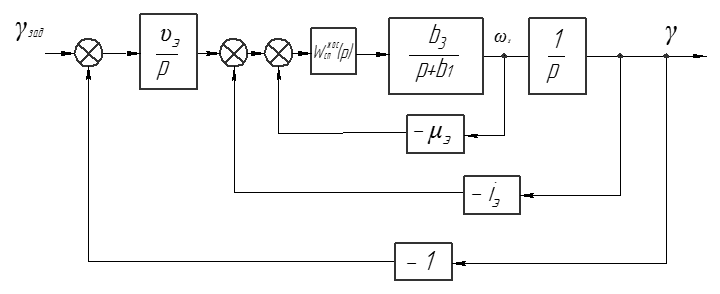 Структурная схема автопилотаПередаточная функция замкнутой системы “ЛА-АПγ” на управляющее возмущение имеет вид:В этом случае передаточные числа рассчитываются по следующим формулам:2. Определение максимальной величины управляющих тактов БЦВМ ТДля определения максимальной величины управляющих тактов БЦВМ воспользуемся теоремой Котельникова: если аналоговый сигнал  имеет ограниченный по ширине спектр, то он может быть восстановлен однозначно и без потерь по своим дискретным отсчётам, взятым с частотой строго большей удвоенной верхней частоты , то есть  Чтобы найти , нам необходимо построить функцию распределения  и определить 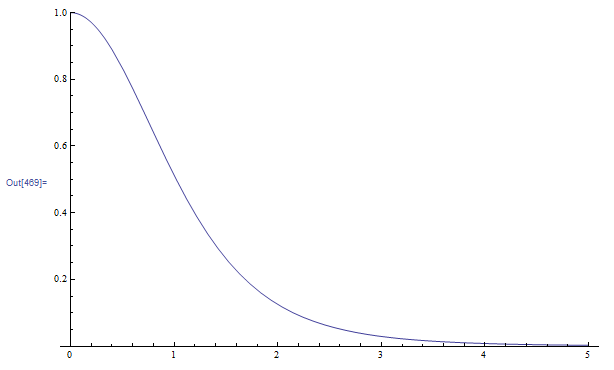 В реальности такой большой период использовать не имеется смысла, поэтому примем T=0.23. Метод экстраполяцияПо методу Адамса следующее экстраполированное значение с учетом 3х предыдущих:где f – производная y.4. Объект контроляОбъект контроля, описанный в курсовом проекте, это самолет. На АП поступает сигнал, пропорциональный разности текущего и требуемого угла крена. В этой задаче вместо разности сигналов рассмотрим их отношение.5. Получение величины Таблица результатов исследования6. Определение порога срабатывания Расчет на наихудший случай в приведенной наиболее грубой форме уточняют, проведя первый этап расчета — определение величин σU (среднее квадратичное отклонение величины | UК |) и mU (математичекое ожидание величины | UК |  ) одним из методов вероятностного анализа, но при «наихудшем разбросе» параметров САУ. Затем величину определяют по соотношению: |UК minДОП|| mU  | + b σU , где b — положительное число, обычно равное 3.Среднеквадратичное отклонение: Математическое ожидание отклонения: Значение порога срабатывания:Т.к. это отношение текущего и заданного угла, определим порог срабатывания для случая если требуемый угол крена равен .t, cТочное значениеЭкстраполированное значение0.60.1205130.1290580.80.2166420.2190241.00.3233240.3230751.20.4302910.4291531.40.5305460.529311.60.6200960.619071.80.6972530.6965132.00.7618970.7614192.20.8148580.8145862.40.8574610.8573352.60.8912130.8911832.80.9176120.9176383.00.9380310.9380883.20.9536760.9537453.40.9655620.965632